РЕШЕНИЕРассмотрев обращения депутатов Городской Думы Петропавловск-Камчатского городского округа по единому муниципальному избирательному округу Воровского А.В. (от 10.08.2017 № ГД-02-а/194/17) и Березенко А.В. 
(от 21.08.2017 № ГД-02-а/199/17), в соответствии с Решением Городской Думы Петропавловск-Камчатского городского округа от 26.06.2013 № 90-нд «О порядке регулирования отношений, связанных с формированием, финансовым обеспечением наказов избирателей в Петропавловск-Камчатском городском округе и контролем за их выполнением», Городская Дума Петропавловск-Камчатского городского округаРЕШИЛА:	1. Внести в перечень наказов избирателей Петропавловск-Камчатского городского округа на 2017 год, поступивших депутатам Городской Думы Петропавловск-Камчатского городского округа, утвержденный решением Городской Думы Петропавловск-Камчатского городского округа от 24.08.2016 
№ 1055-р (далее - перечень), изменения согласно приложению к настоящему решению.2. Направить настоящее решение исполняющей полномочия Главы Петропавловск-Камчатского городского округа для учета внесенных в перечень изменений в бюджете Петропавловск-Камчатского городского округа на 2017 год и плановый период 2018-2019 годов.3. Направить настоящее решение в газету «Град Петра и Павла» 
для опубликования и разместить на официальном сайте Городской Думы Петропавловск-Камчатского городского округа в информационно-телекоммуникационной сети «Интернет».Приложение к решению Городской Думы Петропавловск-Камчатского 
городского округа от 23.08.2017 № 1359-рИзменения в перечень наказов избирателей Петропавловск-Камчатского городского округа на 2017 год, 
поступивших депутатам Городской Думы Петропавловск-Камчатского городского округаСтроку вторую изложить в следующей редакции:	Строку восьмую изложить в следующей редакции:	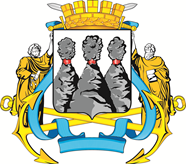 ГОРОДСКАЯ ДУМАПЕТРОПАВЛОВСК-КАМЧАТСКОГО ГОРОДСКОГО ОКРУГАот 23.08.2017 № 1359-р61-я сессияг.Петропавловск-КамчатскийО внесении изменений в перечень наказов избирателей Петропавловск-Камчатского городского округа на 2017 год, поступивших депутатам Городской Думы Петропавловск-Камчатского городского округа, утвержденный решением Городской Думы Петропавловск-Камчатского городского округа
от 24.08.2016 № 1055-рПредседатель Городской Думы Петропавловск-Камчатского городского округа   С.И. Смирнов«1.Агеев В.А.Гнездилов Д.А.Кирносенко А.В.Оплата расходов, связанных с участием команды «Девятый вал» муниципального бюджетного учреждения дополнительного образования «Центр внешкольной работы» в соревнованиях по судомодельному спорту в г.Новосибирске175 300Управление образования  администрации Петропавловск-Камчатского городского округа».«1.Агеев В.А.Гнездилов Д.А.Кирносенко А.В.Приобретение оргтехники для муниципального бюджетного учреждения дополнительного образования «Центр внешкольной работы»144 700Управление образования  администрации Петропавловск-Камчатского городского округа».«1.Агеев В.А.Гнездилов Д.А.Кирносенко А.В.Укрепление материально-технической базы муниципального автономного общеобразовательного учреждения «Средняя школа № 33 с углубленным изучением отдельных предметов» Петропавловск-Камчатского городского округа500 000Управление образования  администрации Петропавловск-Камчатского городского округа».«1.Агеев В.А.Гнездилов Д.А.Кирносенко А.В.Установка детских спортивных площадок на территории избирательного округа № 5330 000Управление городского хозяйства администрации Петропавловск-Камчатского городского округа».«1.Агеев В.А.Гнездилов Д.А.Кирносенко А.В.Проектирование линии наружного освещения межквартального проезда от дома № 27/1 на улице Автомобилистов до дома № 9/7 на проспекте 50 лет Октября100 000Управление городского хозяйства администрации Петропавловск-Камчатского городского округа».«1.Агеев В.А.Гнездилов Д.А.Кирносенко А.В.Установка спортивной площадки и малых спортивных форм на территории муниципального бюджетного дошкольного образовательного учреждения «Детский сад № 15 комбинированного вида»250 000Управление образования  администрации Петропавловск-Камчатского городского округа».«7.Березенко А.В.Долгунков А.А.Питерский А.А.Слыщенко К.Г.Ремонт пищеблока столовой муниципального бюджетного общеобразовательного учреждения «Средняя школа № 2» Петропавловск-Камчатского городского округа150 000Управление образования  администрации Петропавловск-Камчатскогогородского округа«7.Березенко А.В.Долгунков А.А.Питерский А.А.Слыщенко К.Г.Изготовление витрин, стеллажей для действующего и для вновь открывающегося музея имени 
А.С. Пушкина муниципального автономного общеобразовательного учреждения «Средняя школа 
№ 3 имени А.С. Пушкина» Петропавловск-Камчатского городского округа180 000Управление образования  администрации Петропавловск-Камчатскогогородского округа«7.Березенко А.В.Долгунков А.А.Питерский А.А.Слыщенко К.Г.Приобретение тюли и тесьмы для нее в холлы и коридоры 1 и 2 этажей для муниципального бюджетного образовательного учреждения «Основная школа № 5» Петропавловск-Камчатского городского округа170 000Управление образования  администрации Петропавловск-Камчатскогогородского округа7.Березенко А.В.Долгунков А.А.Питерский А.А.Слыщенко К.Г.Замена радиаторов отопления в муниципальном бюджетном образовательном учреждении «Средняя школа № 10» Петропавловск-Камчатского городского округа100 000Управление образования  администрации Петропавловск-Камчатскогогородского округа7.Березенко А.В.Долгунков А.А.Питерский А.А.Слыщенко К.Г.Ремонт потолочных перекрытий, покраска стен и замена паркетного пола музыкального зала муниципального автономного дошкольного образовательного учреждения «Детский сад № 1 комбинированного вида»100 000Управление образования  администрации Петропавловск-Камчатскогогородского округа7.Березенко А.В.Долгунков А.А.Питерский А.А.Слыщенко К.Г.Приобретение строительных материалов для приведения помещений групп в соответствие с требованием Сан Пин муниципального автономного дошкольного образовательного учреждения «Детский сад № 4 комбинированного вида»100 000Управление образования  администрации Петропавловск-Камчатскогогородского округа7.Березенко А.В.Долгунков А.А.Питерский А.А.Слыщенко К.Г.Замена линолеума в холле муниципального бюджетного дошкольного образовательного учреждения «Детский сад № 9 общеразвивающего вида»100 000Управление образования  администрации Петропавловск-Камчатскогогородского округа7.Березенко А.В.Долгунков А.А.Питерский А.А.Слыщенко К.Г.Приобретение штор, тюли и карнизов для групповых помещений и спален муниципального бюджетного дошкольного образовательного учреждения «Детский сад № 10 комбинированного вида»100 000Управление образования  администрации Петропавловск-Камчатскогогородского округа7.Березенко А.В.Долгунков А.А.Питерский А.А.Слыщенко К.Г.Замена линолеума в музыкальном зале муниципального бюджетного дошкольного образовательного учреждения «Детский сад № 26 общеразвивающего вида»120 000Управление образования  администрации Петропавловск-Камчатскогогородского округа7.Березенко А.В.Долгунков А.А.Питерский А.А.Слыщенко К.Г.Приобретение ковров и моющего пылесоса в группы муниципального автономного дошкольного образовательного учреждения «Детский сад № 29 комбинированного вида»120 000Управление образования  администрации Петропавловск-Камчатскогогородского округа7.Березенко А.В.Долгунков А.А.Питерский А.А.Слыщенко К.Г.Приобретение игрового оборудования для муниципального бюджетного дошкольного образовательного учреждения «Детский сад № 40 комбинированного вида»50 000Управление образования  администрации Петропавловск-Камчатскогогородского округа7.Березенко А.В.Долгунков А.А.Питерский А.А.Слыщенко К.Г.Замена большого оконного блока (купола) в вестибюле 3 этажа, обшивка фасада здания, оплата проезда образцового ансамбля танца «Радость» на международный конкурс муниципального бюджетного образовательного учреждения дополнительного образования «Дом детского творчества «Юность»160 000Управление образования  администрации Петропавловск-Камчатскогогородского округа7.Березенко А.В.Долгунков А.А.Питерский А.А.Слыщенко К.Г.Приобретение авиабилетов для детских хореографических коллективов муниципального автономного учреждения культуры «Городской дом культуры «СРВ» для проезда на Всемирную танцевальную Олимпиаду136750Управление культуры, спорта и социального развития администрации Петропавловск-Камчатскогогородского округа7.Березенко А.В.Долгунков А.А.Питерский А.А.Слыщенко К.Г.Оплата проезда представителей театра шоу-балет «Варьете» муниципального автономного учреждения культуры «Городской дом культуры «СРВ» для участия в на Кубок России по джазу и фристайлу113250Управление культуры, спорта и социального развития администрации Петропавловск-Камчатскогогородского округа7.Березенко А.В.Долгунков А.А.Питерский А.А.Слыщенко К.Г.Приобретение сценического и специализированного оборудования, мебели, аппаратуры, оргтехники, расходных материалов, музыкальных инструментов для муниципального автономного учреждения культуры «Городской дом культуры «СРВ»200 000Управление культуры, спорта и социального развития администрации Петропавловск-Камчатскогогородского округа».7.Березенко А.В.Долгунков А.А.Питерский А.А.Слыщенко К.Г.Проведение ремонтных работ помещения библиотеки – филиал № 2 муниципального бюджетного учреждения культуры «Центральная городская библиотека»100 000Управление культуры, спорта и социального развития администрации Петропавловск-Камчатскогогородского округа».